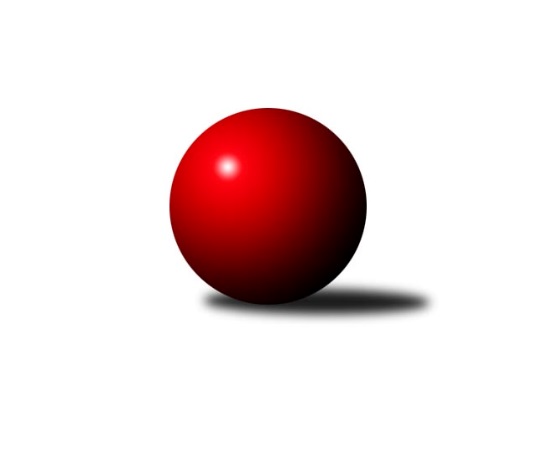 Č.12Ročník 2017/2018	13.1.2018Nejlepšího výkonu v tomto kole: 2600 dosáhlo družstvo: KK Minerva Opava ˝B˝Krajský přebor MS 2017/2018Výsledky 12. kolaSouhrnný přehled výsledků:TJ Sokol Dobroslavice ˝A˝	- TJ Odry ˝B˝	1.5:6.5	2305:2368	4.0:8.0	13.1.KK Minerva Opava ˝B˝	- TJ VOKD Poruba C	6:2	2600:2472	9.0:3.0	13.1.KK Hranice ˝A˝	- Kuželky Horní Benešov	6:2	2414:2413	8.5:3.5	13.1.TJ Unie Hlubina˝B˝	- TJ Sokol Bohumín˝C˝	7:1	2513:2383	11.0:1.0	13.1.TJ VOKD Poruba ˝A˝	- TJ Sokol Sedlnice ˝B˝	7:1	2557:2372	10.0:2.0	13.1.TJ Spartak Bílovec ˝A˝	- TJ Opava ˝C˝	7:1	2553:2467	7.0:5.0	13.1.Tabulka družstev:	1.	TJ VOKD Poruba ˝A˝	12	8	1	3	61.5 : 34.5 	89.5 : 54.5 	 2544	17	2.	TJ Unie Hlubina˝B˝	12	8	1	3	59.5 : 36.5 	78.5 : 65.5 	 2487	17	3.	TJ Odry ˝B˝	12	7	2	3	63.0 : 33.0 	79.5 : 64.5 	 2501	16	4.	TJ Spartak Bílovec ˝A˝	12	8	0	4	60.5 : 35.5 	84.5 : 59.5 	 2498	16	5.	KK Minerva Opava ˝B˝	12	7	1	4	48.0 : 48.0 	79.5 : 64.5 	 2388	15	6.	TJ Sokol Dobroslavice ˝A˝	12	6	0	6	48.0 : 48.0 	78.0 : 66.0 	 2437	12	7.	TJ Opava ˝C˝	12	5	1	6	41.5 : 54.5 	61.0 : 83.0 	 2417	11	8.	TJ Sokol Bohumín˝C˝	12	5	0	7	42.0 : 54.0 	66.0 : 78.0 	 2400	10	9.	TJ Sokol Sedlnice ˝B˝	12	5	0	7	40.5 : 55.5 	67.0 : 77.0 	 2453	10	10.	KK Hranice ˝A˝	12	4	0	8	43.0 : 53.0 	68.5 : 75.5 	 2404	8	11.	Kuželky Horní Benešov	12	4	0	8	39.0 : 57.0 	60.5 : 83.5 	 2437	8	12.	TJ VOKD Poruba C	12	2	0	10	29.5 : 66.5 	51.5 : 92.5 	 2356	4Podrobné výsledky kola:	 TJ Sokol Dobroslavice ˝A˝	2305	1.5:6.5	2368	TJ Odry ˝B˝	Karel Ridl	 	 206 	 187 		393 	 1:1 	 397 	 	202 	 195		Daniel Ševčík st.	Petr Číž	 	 170 	 199 		369 	 2:0 	 321 	 	162 	 159		Jana Frydrychová	Zdeněk Štefek	 	 199 	 173 		372 	 0:2 	 421 	 	209 	 212		Ondřej Gajdičiar	Martin Třečák	 	 197 	 206 		403 	 0:2 	 432 	 	212 	 220		Jan Frydrych	Lumír Kocián	 	 190 	 207 		397 	 1:1 	 397 	 	196 	 201		Stanislava Ovšáková	Ivo Kovářík	 	 176 	 195 		371 	 0:2 	 400 	 	187 	 213		Jiří Madeckýrozhodčí: Nejlepší výkon utkání: 432 - Jan Frydrych	 KK Minerva Opava ˝B˝	2600	6:2	2472	TJ VOKD Poruba C	Jan Král	 	 231 	 222 		453 	 1:1 	 445 	 	207 	 238		Zdeněk Mžik	Karel Vágner	 	 206 	 218 		424 	 1:1 	 427 	 	214 	 213		Rostislav Bareš	Jan Strnadel	 	 234 	 207 		441 	 2:0 	 422 	 	232 	 190		Milan Pčola	Zdeněk Štohanzl	 	 226 	 213 		439 	 2:0 	 372 	 	172 	 200		Marek Číž	Renáta Smijová	 	 217 	 194 		411 	 1:1 	 420 	 	202 	 218		Lukáš Trojek	Tomáš Král	 	 203 	 229 		432 	 2:0 	 386 	 	193 	 193		Helena Hýžovározhodčí: Nejlepší výkon utkání: 453 - Jan Král	 KK Hranice ˝A˝	2414	6:2	2413	Kuželky Horní Benešov	Petr Pavelka	 	 216 	 217 		433 	 2:0 	 401 	 	214 	 187		David Schiedek	Zdeňka Terrichová	 	 182 	 205 		387 	 1:1 	 393 	 	194 	 199		Martin Weiss	Jiří Terrich	 	 212 	 201 		413 	 2:0 	 390 	 	204 	 186		Martin Koraba	Jaroslav Ledvina	 	 167 	 196 		363 	 0:2 	 440 	 	204 	 236		Vlastimil Kotrla	František Opravil	 	 210 	 192 		402 	 2:0 	 387 	 	198 	 189		Miroslav Procházka	Anna Ledvinová	 	 206 	 210 		416 	 1.5:0.5 	 402 	 	206 	 196		Jaromír Martiníkrozhodčí: Nejlepší výkon utkání: 440 - Vlastimil Kotrla	 TJ Unie Hlubina˝B˝	2513	7:1	2383	TJ Sokol Bohumín˝C˝	Václav Rábl	 	 209 	 243 		452 	 2:0 	 398 	 	200 	 198		Jaroslav Klus	Pavel Marek	 	 208 	 233 		441 	 2:0 	 389 	 	184 	 205		Václav Kladiva	Pavel Krompolc	 	 202 	 210 		412 	 2:0 	 385 	 	192 	 193		Stanislav Sliwka	Roman Grüner	 	 184 	 186 		370 	 1:1 	 406 	 	228 	 178		Jan Stuš	Petr Chodura	 	 194 	 207 		401 	 2:0 	 390 	 	186 	 204		Alfréd Hermann	Radmila Pastvová	 	 212 	 225 		437 	 2:0 	 415 	 	207 	 208		Pavel Plačekrozhodčí: Nejlepší výkon utkání: 452 - Václav Rábl	 TJ VOKD Poruba ˝A˝	2557	7:1	2372	TJ Sokol Sedlnice ˝B˝	Michal Bezruč	 	 194 	 196 		390 	 1:1 	 398 	 	210 	 188		David Juřica	Pavel Hrabec	 	 218 	 225 		443 	 2:0 	 398 	 	186 	 212		Ladislav Petr	Jan Žídek	 	 211 	 225 		436 	 2:0 	 366 	 	189 	 177		Michaela Tobolová	Jiří Kratoš	 	 206 	 215 		421 	 2:0 	 401 	 	199 	 202		Jaroslav Chvostek	Petr Oravec	 	 249 	 190 		439 	 2:0 	 398 	 	216 	 182		Renáta Janyšková	Jan Míka	 	 230 	 198 		428 	 1:1 	 411 	 	193 	 218		Rostislav Kletenskýrozhodčí: Nejlepší výkon utkání: 443 - Pavel Hrabec	 TJ Spartak Bílovec ˝A˝	2553	7:1	2467	TJ Opava ˝C˝	Karel Šnajdárek	 	 211 	 215 		426 	 1:1 	 427 	 	218 	 209		Václav Boháčik	Tomáš Binar	 	 231 	 204 		435 	 1:1 	 431 	 	232 	 199		Jan Kořený	Antonín Fabík	 	 229 	 193 		422 	 1:1 	 398 	 	196 	 202		Barbora Víchová	Milan Zezulka	 	 223 	 224 		447 	 1:1 	 438 	 	210 	 228		Karel Škrobánek	David Binar	 	 208 	 189 		397 	 1:1 	 389 	 	182 	 207		Jana Tvrdoňová	Vladimír Štacha	 	 187 	 239 		426 	 2:0 	 384 	 	185 	 199		Rudolf Tvrdoňrozhodčí: Nejlepší výkon utkání: 447 - Milan ZezulkaPořadí jednotlivců:	jméno hráče	družstvo	celkem	plné	dorážka	chyby	poměr kuž.	Maximum	1.	Milan Zezulka 	TJ Spartak Bílovec ˝A˝	451.54	305.0	146.5	2.8	4/6	(489)	2.	Pavel Marek 	TJ Unie Hlubina˝B˝	441.96	291.2	150.8	3.3	6/7	(488)	3.	Stanislava Ovšáková 	TJ Odry ˝B˝	438.79	298.1	140.6	3.6	7/7	(494)	4.	Anna Ledvinová 	KK Hranice ˝A˝	438.76	292.2	146.6	3.5	7/7	(463)	5.	Tomáš Binar 	TJ Spartak Bílovec ˝A˝	435.20	299.2	136.0	5.8	5/6	(453)	6.	Petr Oravec 	TJ VOKD Poruba ˝A˝	432.36	298.3	134.1	8.0	5/7	(447)	7.	Renáta Janyšková 	TJ Sokol Sedlnice ˝B˝	430.38	294.3	136.1	4.2	5/6	(458)	8.	Jan Míka 	TJ VOKD Poruba ˝A˝	430.06	295.3	134.8	6.5	6/7	(478)	9.	Michal Bezruč 	TJ VOKD Poruba ˝A˝	429.40	289.6	139.8	6.5	6/7	(457)	10.	Karel Škrobánek 	TJ Opava ˝C˝	427.33	295.9	131.4	5.3	5/7	(455)	11.	Petr Chodura 	TJ Unie Hlubina˝B˝	427.16	290.7	136.4	4.6	7/7	(446)	12.	Jiří Kratoš 	TJ VOKD Poruba ˝A˝	424.63	300.5	124.1	5.4	7/7	(458)	13.	Jan Frydrych 	TJ Odry ˝B˝	424.57	287.8	136.7	4.4	6/7	(463)	14.	Ondřej Gajdičiar 	TJ Odry ˝B˝	424.24	299.5	124.7	5.6	5/7	(438)	15.	Filip Sýkora 	TJ Spartak Bílovec ˝A˝	422.83	288.5	134.3	6.2	6/6	(472)	16.	David Binar 	TJ Spartak Bílovec ˝A˝	421.97	295.1	126.8	5.4	5/6	(442)	17.	Martin Skopal 	TJ VOKD Poruba ˝A˝	420.93	287.9	133.0	5.3	7/7	(469)	18.	Václav Rábl 	TJ Unie Hlubina˝B˝	420.46	285.9	134.5	5.5	7/7	(454)	19.	Daniel Malina 	TJ Odry ˝B˝	419.65	291.6	128.1	6.6	5/7	(467)	20.	Rostislav Kletenský 	TJ Sokol Sedlnice ˝B˝	419.00	284.2	134.8	4.9	5/6	(473)	21.	Zdeněk Hebda 	TJ VOKD Poruba C	417.90	282.7	135.2	6.2	4/6	(439)	22.	Radmila Pastvová 	TJ Unie Hlubina˝B˝	417.33	289.4	128.0	7.3	6/7	(437)	23.	Karel Ridl 	TJ Sokol Dobroslavice ˝A˝	416.97	288.9	128.0	6.1	7/7	(466)	24.	Petr Číž 	TJ Sokol Dobroslavice ˝A˝	416.21	292.4	123.8	6.9	7/7	(454)	25.	Tomáš Král 	KK Minerva Opava ˝B˝	416.14	285.0	131.1	3.6	6/6	(494)	26.	Jaromír Martiník 	Kuželky Horní Benešov	415.08	285.7	129.4	5.2	6/7	(461)	27.	Jiří Madecký 	TJ Odry ˝B˝	414.80	286.3	128.5	6.4	6/7	(426)	28.	Jan Žídek 	TJ VOKD Poruba ˝A˝	414.55	288.0	126.6	5.4	7/7	(462)	29.	Vladimír Štacha 	TJ Spartak Bílovec ˝A˝	414.29	277.2	137.1	4.7	4/6	(473)	30.	Petr Pavelka 	KK Hranice ˝A˝	413.98	290.1	123.9	5.8	7/7	(447)	31.	Jan Kořený 	TJ Opava ˝C˝	413.60	285.3	128.3	8.9	6/7	(450)	32.	Klára Tobolová 	TJ Sokol Sedlnice ˝B˝	413.28	280.8	132.5	6.0	5/6	(437)	33.	Ladislav Petr 	TJ Sokol Sedlnice ˝B˝	412.18	284.6	127.6	8.3	6/6	(443)	34.	Martin Weiss 	Kuželky Horní Benešov	411.89	285.6	126.3	6.7	6/7	(471)	35.	Pavel Plaček 	TJ Sokol Bohumín˝C˝	411.31	283.9	127.5	6.1	7/7	(441)	36.	Karel Šnajdárek 	TJ Spartak Bílovec ˝A˝	411.08	289.5	121.6	5.2	6/6	(468)	37.	Jan Strnadel 	KK Minerva Opava ˝B˝	410.56	278.7	131.8	6.1	6/6	(441)	38.	František Opravil 	KK Hranice ˝A˝	408.86	286.9	122.0	6.0	7/7	(436)	39.	Jaroslav Klus 	TJ Sokol Bohumín˝C˝	407.33	293.1	114.2	8.5	6/7	(444)	40.	Martin Třečák 	TJ Sokol Dobroslavice ˝A˝	406.81	280.8	126.0	7.1	7/7	(425)	41.	Karel Kuchař 	TJ Sokol Dobroslavice ˝A˝	406.27	283.2	123.0	8.8	6/7	(462)	42.	Václav Kladiva 	TJ Sokol Bohumín˝C˝	405.14	283.5	121.7	8.3	7/7	(426)	43.	David Juřica 	TJ Sokol Sedlnice ˝B˝	404.96	289.0	115.9	8.2	6/6	(449)	44.	Jana Frydrychová 	TJ Odry ˝B˝	404.37	279.3	125.1	7.5	6/7	(453)	45.	Antonín Žídek 	Kuželky Horní Benešov	403.80	284.0	119.8	8.4	5/7	(423)	46.	Rudolf Tvrdoň 	TJ Opava ˝C˝	403.50	281.5	122.0	8.3	7/7	(445)	47.	Martin Koraba 	Kuželky Horní Benešov	403.19	286.2	117.0	9.5	7/7	(457)	48.	Zdeněk Mžik 	TJ VOKD Poruba C	402.86	281.6	121.3	7.6	6/6	(446)	49.	Pavel Krompolc 	TJ Unie Hlubina˝B˝	402.80	281.7	121.1	6.8	6/7	(440)	50.	Rostislav Bareš 	TJ VOKD Poruba C	402.36	278.5	123.9	8.3	6/6	(437)	51.	Daniel Ševčík  st.	TJ Odry ˝B˝	402.32	285.6	116.7	7.0	5/7	(454)	52.	Jana Tvrdoňová 	TJ Opava ˝C˝	401.37	282.8	118.5	9.3	6/7	(431)	53.	David Schiedek 	Kuželky Horní Benešov	401.30	275.3	126.0	8.0	5/7	(439)	54.	Jan Stuš 	TJ Sokol Bohumín˝C˝	398.97	284.6	114.4	10.2	6/7	(427)	55.	Roman Grüner 	TJ Unie Hlubina˝B˝	398.97	284.7	114.3	8.1	6/7	(423)	56.	Zdeněk Štohanzl 	KK Minerva Opava ˝B˝	398.42	278.3	120.2	7.5	6/6	(439)	57.	Jana Martiníková 	Kuželky Horní Benešov	397.40	275.4	122.0	9.6	5/7	(441)	58.	Václav Boháčik 	TJ Opava ˝C˝	397.23	281.0	116.3	7.4	6/7	(443)	59.	Lukáš Trojek 	TJ VOKD Poruba C	396.53	284.4	112.1	8.2	6/6	(426)	60.	Jan Král 	KK Minerva Opava ˝B˝	396.08	279.1	117.0	7.0	6/6	(454)	61.	Libor Veselý 	TJ Sokol Dobroslavice ˝A˝	395.90	276.0	119.9	6.4	5/7	(442)	62.	Barbora Víchová 	TJ Opava ˝C˝	395.40	276.5	118.9	9.6	7/7	(441)	63.	Antonín Fabík 	TJ Spartak Bílovec ˝A˝	394.85	281.1	113.8	9.8	4/6	(426)	64.	Miroslav Procházka 	Kuželky Horní Benešov	394.29	277.6	116.7	9.6	7/7	(465)	65.	Stanislav Sliwka 	TJ Sokol Bohumín˝C˝	393.89	276.0	117.9	7.6	7/7	(458)	66.	Martin Juřica 	TJ Sokol Sedlnice ˝B˝	393.50	273.5	120.0	8.5	4/6	(423)	67.	Renáta Smijová 	KK Minerva Opava ˝B˝	391.90	275.4	116.5	8.5	6/6	(457)	68.	Milan Pčola 	TJ VOKD Poruba C	391.42	283.0	108.4	11.4	4/6	(422)	69.	Alfréd Hermann 	TJ Sokol Bohumín˝C˝	389.12	279.6	109.5	10.3	7/7	(414)	70.	Michaela Tobolová 	TJ Sokol Sedlnice ˝B˝	388.97	274.9	114.1	8.8	6/6	(412)	71.	Petr Frank 	KK Minerva Opava ˝B˝	385.38	272.6	112.8	9.0	4/6	(408)	72.	Jaroslav Ledvina 	KK Hranice ˝A˝	385.21	278.1	107.1	9.7	7/7	(429)	73.	Jaroslav Brázda 	KK Hranice ˝A˝	382.40	277.8	104.6	13.0	5/7	(431)	74.	Zdeněk Štefek 	TJ Sokol Dobroslavice ˝A˝	377.95	268.2	109.8	11.2	7/7	(402)	75.	Jiří Terrich 	KK Hranice ˝A˝	377.63	275.4	102.2	12.7	6/7	(413)		Petr Wolf 	TJ Opava ˝C˝	462.00	302.0	160.0	1.0	1/7	(462)		Slawomir Holynski 	TJ Opava ˝C˝	456.00	315.0	141.0	7.0	1/7	(456)		Vlastimil Kotrla 	Kuželky Horní Benešov	443.50	301.7	141.8	5.0	3/7	(467)		Michaela Černá 	TJ Unie Hlubina˝B˝	432.00	291.0	141.0	6.0	1/7	(432)		Adéla Sobotíková 	TJ Sokol Sedlnice ˝B˝	428.00	288.0	140.0	2.0	1/6	(428)		Jana Martínková 	KK Minerva Opava ˝B˝	423.00	284.3	138.8	4.0	2/6	(452)		Ivo Kovářík 	TJ Sokol Dobroslavice ˝A˝	421.00	287.3	133.7	4.9	4/7	(437)		Pavel Hrabec 	TJ VOKD Poruba ˝A˝	420.33	295.0	125.3	7.5	4/7	(456)		Miroslava Ševčíková 	TJ Sokol Bohumín˝C˝	418.00	292.0	126.0	5.0	1/7	(418)		Jaroslav Lakomý 	Kuželky Horní Benešov	409.00	285.0	124.0	6.0	1/7	(409)		Lucie Bogdanowiczová 	TJ Sokol Bohumín˝C˝	408.00	301.0	107.0	8.0	1/7	(408)		Lumír Kocián 	TJ Sokol Dobroslavice ˝A˝	401.50	272.5	129.0	5.0	1/7	(432)		Jaroslav Chvostek 	TJ Sokol Sedlnice ˝B˝	401.00	284.0	117.0	10.0	1/6	(401)		Mariusz Gierczak 	TJ Opava ˝C˝	400.00	283.7	116.3	9.3	3/7	(421)		Roman Škrobánek 	TJ Opava ˝C˝	394.00	264.0	130.0	10.0	1/7	(394)		Dana Lamichová 	TJ Opava ˝C˝	391.50	269.8	121.8	7.5	2/7	(398)		Josef Hájek 	TJ Unie Hlubina˝B˝	388.75	271.7	117.1	11.6	4/7	(410)		Tibor Kállai 	TJ Sokol Sedlnice ˝B˝	387.00	262.0	125.0	7.0	1/6	(387)		Ladislav Míka 	TJ VOKD Poruba C	387.00	265.3	121.7	7.3	3/6	(407)		Věra Ovšáková 	TJ Odry ˝B˝	384.00	279.5	104.5	11.0	4/7	(409)		Zdeňka Terrichová 	KK Hranice ˝A˝	380.94	265.2	115.8	9.2	4/7	(415)		Marek Číž 	TJ VOKD Poruba C	380.58	277.2	103.4	13.5	3/6	(443)		Milan Binar 	TJ Spartak Bílovec ˝A˝	374.50	268.0	106.5	10.0	2/6	(390)		Helena Hýžová 	TJ VOKD Poruba C	371.00	269.7	101.3	13.0	3/6	(386)		Radim Bezruč 	TJ VOKD Poruba C	368.42	263.8	104.7	12.8	3/6	(380)		Karel Vágner 	KK Minerva Opava ˝B˝	365.83	263.7	102.2	12.3	2/6	(424)		Rostislav Klazar 	TJ Spartak Bílovec ˝A˝	363.00	249.0	114.0	10.0	1/6	(363)		Marta Andrejčáková 	KK Minerva Opava ˝B˝	359.50	267.0	92.5	11.5	2/6	(393)		Ladislav Štafa 	TJ Sokol Bohumín˝C˝	358.00	270.0	88.0	12.0	1/7	(358)		Jiří Novák 	TJ Opava ˝C˝	357.00	256.0	101.0	11.0	1/7	(357)		Jiří Číž 	TJ VOKD Poruba C	349.50	267.0	82.5	14.5	1/6	(358)		Josef Kyjovský 	TJ Unie Hlubina˝B˝	330.00	225.0	105.0	10.0	1/7	(330)Sportovně technické informace:Starty náhradníků:registrační číslo	jméno a příjmení 	datum startu 	družstvo	číslo startu9004	Karel Šnajdárek	13.01.2018	TJ Spartak Bílovec ˝A˝	1x18799	Jan Žídek	13.01.2018	TJ VOKD Poruba ˝A˝	1x21444	Pavel Krompolc	13.01.2018	TJ Unie Hlubina˝B˝	1x
Hráči dopsaní na soupisku:registrační číslo	jméno a příjmení 	datum startu 	družstvo	Program dalšího kola:13. kolo20.1.2018	so	9:00	TJ Spartak Bílovec ˝A˝ - TJ Sokol Dobroslavice ˝A˝	20.1.2018	so	9:00	TJ Sokol Sedlnice ˝B˝ - TJ Unie Hlubina˝B˝	20.1.2018	so	9:00	TJ VOKD Poruba C - TJ Odry ˝B˝	20.1.2018	so	10:00	TJ Sokol Bohumín˝C˝ - KK Hranice ˝A˝	20.1.2018	so	12:30	TJ Opava ˝C˝ - TJ VOKD Poruba ˝A˝	21.1.2018	ne	9:00	Kuželky Horní Benešov - KK Minerva Opava ˝B˝	Nejlepší šestka kola - absolutněNejlepší šestka kola - absolutněNejlepší šestka kola - absolutněNejlepší šestka kola - absolutněNejlepší šestka kola - dle průměru kuželenNejlepší šestka kola - dle průměru kuželenNejlepší šestka kola - dle průměru kuželenNejlepší šestka kola - dle průměru kuželenNejlepší šestka kola - dle průměru kuželenPočetJménoNázev týmuVýkonPočetJménoNázev týmuPrůměr (%)Výkon2xJan KrálMinerva B4533xJan FrydrychTJ Odry B111.114322xVáclav RáblHlubina B4523xPavel HrabecVOKD A110.244436xMilan ZezulkaBílovec A4472xVáclav RáblHlubina B110.124521xZdeněk MžikVOKD C4452xPetr OravecVOKD A109.244392xPavel HrabecVOKD A4432xVlastimil KotrlaKuželky HB108.94401xJan StrnadelMinerva B4413xJan ŽídekVOKD A108.49436